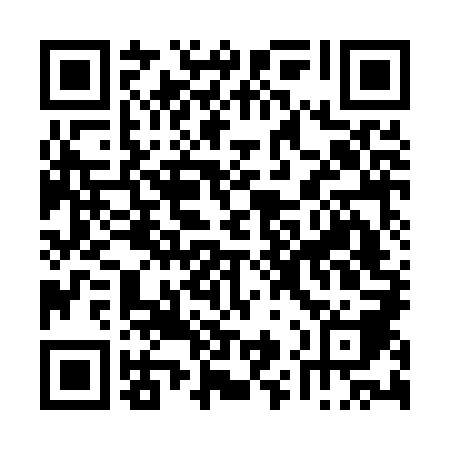 Ramadan times for Guardao, PortugalMon 11 Mar 2024 - Wed 10 Apr 2024High Latitude Method: Angle Based RulePrayer Calculation Method: Muslim World LeagueAsar Calculation Method: HanafiPrayer times provided by https://www.salahtimes.comDateDayFajrSuhurSunriseDhuhrAsrIftarMaghribIsha11Mon5:205:206:5112:444:506:366:368:0312Tue5:185:186:5012:434:516:376:378:0413Wed5:165:166:4812:434:526:396:398:0514Thu5:155:156:4612:434:536:406:408:0615Fri5:135:136:4512:424:546:416:418:0716Sat5:115:116:4312:424:556:426:428:0917Sun5:095:096:4112:424:556:436:438:1018Mon5:085:086:4012:424:566:446:448:1119Tue5:065:066:3812:414:576:456:458:1220Wed5:045:046:3612:414:586:466:468:1321Thu5:025:026:3512:414:596:476:478:1522Fri5:005:006:3312:405:006:486:488:1623Sat4:584:586:3112:405:006:506:508:1724Sun4:574:576:3012:405:016:516:518:1825Mon4:554:556:2812:405:026:526:528:1926Tue4:534:536:2612:395:036:536:538:2127Wed4:514:516:2512:395:036:546:548:2228Thu4:494:496:2312:395:046:556:558:2329Fri4:474:476:2112:385:056:566:568:2430Sat4:454:456:2012:385:066:576:578:2631Sun5:435:437:181:386:067:587:589:271Mon5:425:427:161:376:077:597:599:282Tue5:405:407:151:376:088:008:009:303Wed5:385:387:131:376:098:018:019:314Thu5:365:367:111:376:098:028:029:325Fri5:345:347:101:366:108:038:039:346Sat5:325:327:081:366:118:058:059:357Sun5:305:307:061:366:118:068:069:368Mon5:285:287:051:356:128:078:079:389Tue5:265:267:031:356:138:088:089:3910Wed5:245:247:021:356:148:098:099:40